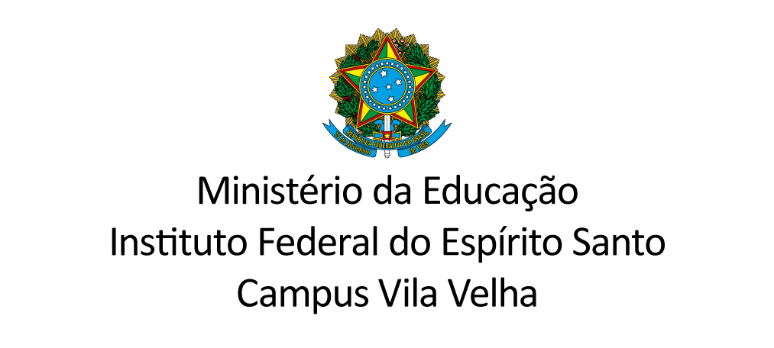 ANEXO IIIDECLARAÇÃO DE VÍNCULODeclaro para fins de comprovação de vínculo com a Escola _______________________________________________________, que (Nome do candidato) _______________________________________________________, possuí vínculo ativo como servidor, ocupando a função de _________________________________________________, no turno ____________________.___________________, ____ de ____________________ de 2022._______________________________________________
Nome Completo
Diretor 
Assinatura* Instrução de Preenchimento: no caso de professor, colocar a disciplina de atuação.